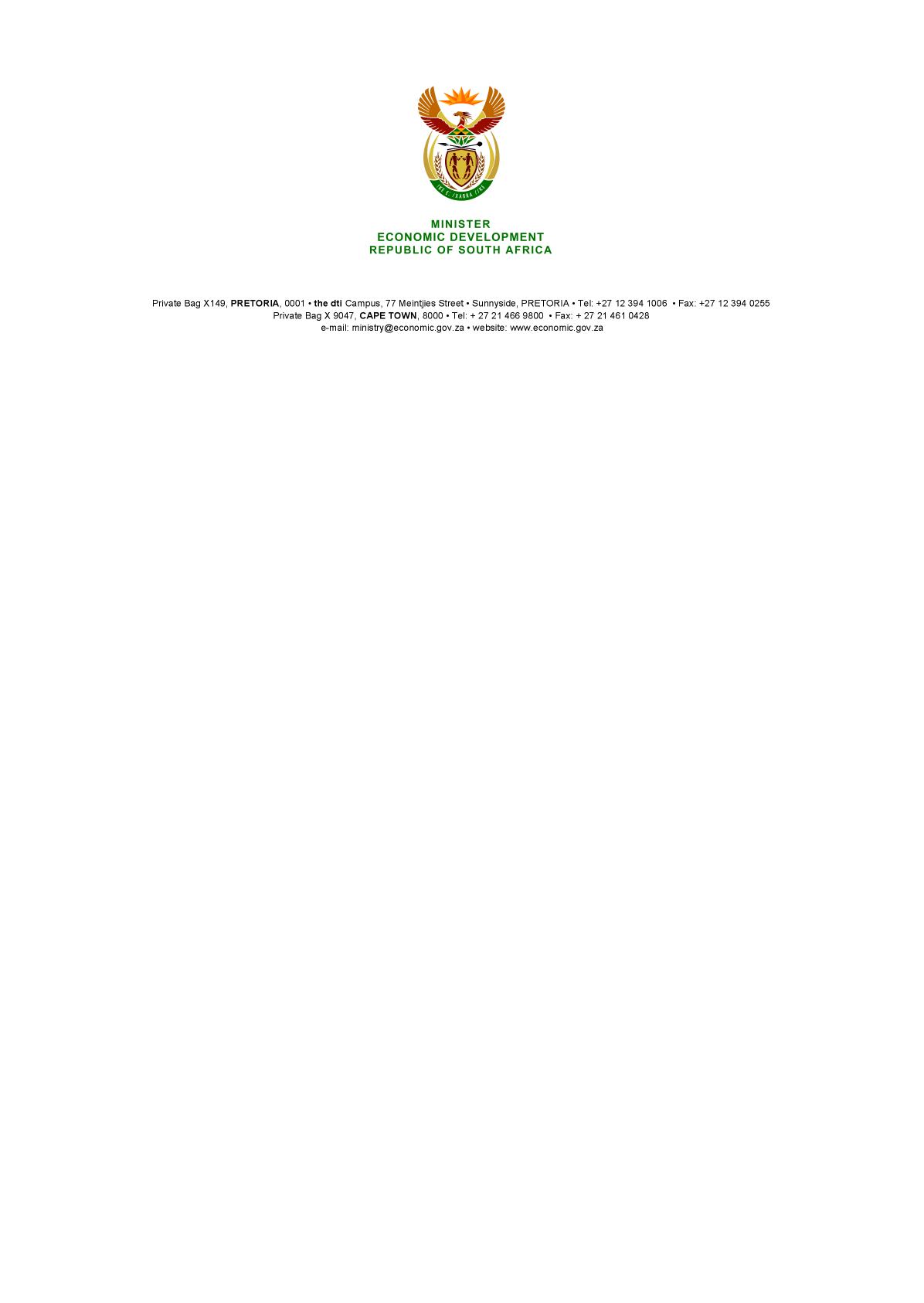 NATIONAL ASSEMBLYWRITTEN REPLYPARLIAMENTARY QUESTION 2275 DATE OF PUBLICATION: 17 August 2018 Mr P G Atkinson (DA) to ask the Minister of Economic Development:What is the current status of the loan that was awarded to Shiva Uranium by the  Industrial Development Cooperation and (b) by what date will the specified loan be paid?							             NW2450E						         			                                                                           REPLY: I have been furnished with a reply by the CEO of the IDC, Mr Geoffrey Qhena, to the question, which follows below:“ (a) 	This matter is now subject to litigation in an effort to recover IDC’s exposure of
  	R287.5million. The R287 million is made up of R37.5 million remaining capital
 	of the original R250 million loan and R250 million return on the original loan. 
There is a litigation process ongoing.  We currently await the conclusion of
 	that process.  With respect to reference to “litigation” this means that IDC has
 	instituted legal action to recover the R37,5 million as well as the R250 million
 	in accrued interest.  The R37.5 million is the remaining amount of the original
 	principal amount of R250 million. Oakbay Resources has repaid a total of
 	R212.5 million.  The accrued interest remains at R250 million.” -END-